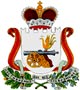 КРАСНИНСКАЯ РАЙОННАЯ ДУМАРЕШЕНИЕот 28 февраля 2020                                                                              № 08	В соответствии с Земельным кодексом Российской Федерации, Постановлением Администрации Смоленской области от 27.01.2014 № 18 «Об утверждении  Положения о порядке определения размера  арендной платы, а также порядке, условиях и сроках внесения арендной платы за использование земельных участков, государственная собственность на которые не разграничена, на территории  Смоленской области», Решением Краснинской  районной Думы от 18.06.2014 № 36 «Об утверждении размеров ставок арендной платы за использование земельных участков, государственная собственность на которые не разграничена, на территории муниципального образования «Краснинский район» Смоленской области» и в целях повышения инвестиционной привлекательности муниципального образования «Краснинский район» Смоленской области,  Краснинская районная ДумаРЕШИЛА:1. Установить на 2020 год понижающие коэффициенты к ставкам арендной платы за предоставленные в аренду земельные участки,  государственная собственность на которые не разграничена, или находящиеся в муниципальной собственности муниципального образования «Краснинский район» Смоленской области, расположенные на территории Краснинского района, в следующих размерах:- в отношении земельных участков, предназначенных для размещения объектов капитального строительства промышленных предприятий обрабатывающих производств, производства и переработки сельскохозяйственной продукции -  0,4;- в отношении земельных участков, предназначенных для размещения объектов образования и субъектов хозяйственной деятельности, осуществляющих деятельность в сфере образовательных услуг – 0,15.2. Применять понижающий коэффициент к правоотношениям, возникающим со дня выдачи разрешения на строительство, сроком, оговоренным в разрешении, но не более трех лет.3. Настоящее решение вступает в силу со дня его официального опубликования в газете «Краснинский край» и распространяет свое действие на правоотношения, возникшие с 01.01.2020.Об установлении понижающих коэффициентов к утвержденным  размерам ставок арендной платы за предоставленные в аренду земельные участки, государственная собственность на которые не разграничена, или находящиеся в муниципальной собственности муниципального образования «Краснинский район» Смоленской области, расположенные на территории Краснинского района, по видам разрешенного использования Председатель Краснинской районной Думы____________И.В. ТимошенковГлава муниципального образования«Краснинский  район» Смоленской области           ________________С.В. Архипенков	                  